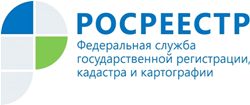 Управление Росреестра по Республике АдыгеяЗА 6 МЕСЯЦЕВ В РОСРЕЕСТР АДЫГЕИ ОТ НОТАРИУСОВ ПОСТУПИЛО 4753 ЭЛЕКТРОННЫХ ЗАЯВЛЕНИЙС 1 февраля 2019 года вступили в силу положения Федерального закона № 338-ФЗ от 03.08.2018 «О внесении изменений в отдельные законодательные акты Российской Федерации», обязывающие нотариусов обращаться в регистрирующий орган посредством электронных сервисов.В частности, после удостоверения договора, на основании которого возникает право на недвижимое имущество, нотариус обязан незамедлительно (но не позднее окончания рабочего дня) представить в электронной форме заявление о регистрации прав и прилагаемые к нему документы в регистрирующий орган (в случае, если стороны сделки не возражают против такого способа подачи документов).За 6 месяцев 2019 года посредством электронного документооборота нотариусами подано 4753 заявлений.Срок регистрации таких заявлений – один рабочий день. При подаче документов, заявителем выступает нотариус, и все поданные документы удостоверяются усиленной квалифицированной электронной подписью нотариуса.Отметим, такой порядок подачи документов способствует повышению комфортности получения государственных услуг Росреестра.